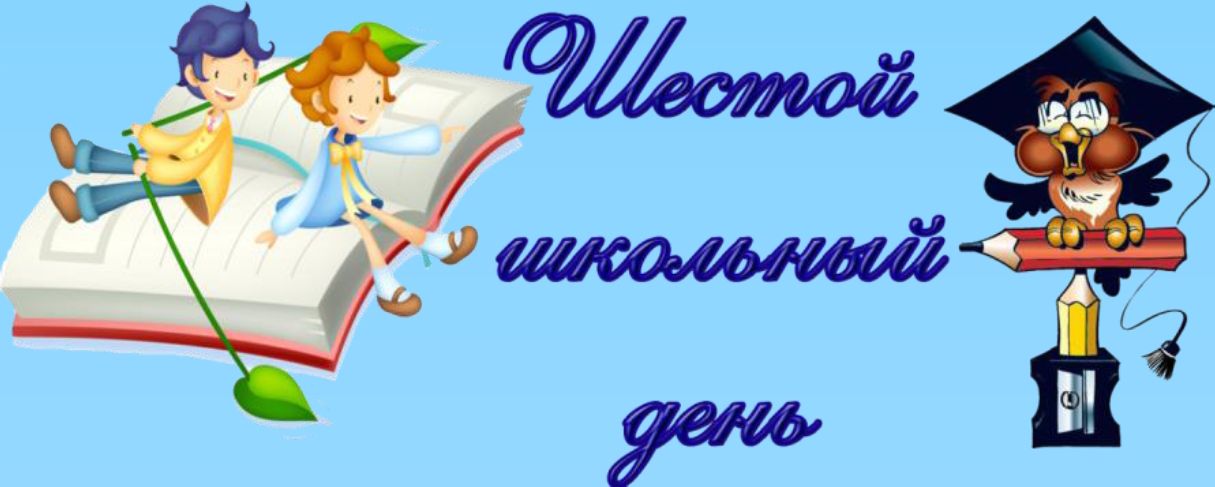 17октября 2020ВремяКлассыМероприятиеМестопроведенияОтветственные11.001 «Б»Викторина «В мире животных»Каб.№ 11Щерба С.А.10.002 «Б»Коллективное творческое дело «Все игры в гости к нам»Каб. № 13Овчук Т.И.10.003 «Б»Викторина «Кольцо загадок»Каб. № 11Неверовская Т.Н.10.30-11.30Консультации по запросуКаб. № 21Казак В.Ф09.00-10.006 классЗанятие-практикум «Соблюдаем законодательство Республики Беларусь» Каб. № 19Казак В.Ф10.004«Б»Познавательное мероприятие “Секреты здорового питания”Каб. № 12Толкун Ж.Э.11.005 «Б»Воспитательное мероприятие «Тайна имени»Каб. №22Науменко Т.Н.10.306 «Б»Час профилактики «Вредные привычки»Каб.№2Гатило В.В.11.007 «Б»«Cinema! Я от тебя без ума»Посещение кинотеатраАзарко Л.А.11.008 «Б»Интеллектуальная игра«Эта Земля твоя и моя»Каб. №6Чирко Н.А.10.009 «Б»Интеллектуальная игра«Как помочь планете?»Каб. №4Беляева О.И.10.00-12.00Учащиеся учрежденияГородские туристические соревнованияПопова горкаИвашкевич И.М.08.00- 13.00Учащиеся учрежденияРабота библиотекиБиблиотекаЖук О.С.09.00-09.45Учащиеся учрежденияВыставка - смотр  литературы «Здоровый я - здоровая страна»БиблиотекаЖук О.С.15.00-17.00Учащиеся учрежденияРабота объединения по интересам «SUN RACE»Актовый залПедагог ЦДТ15.15-17.15Учащиеся учрежденияРабота объединения по интересам «Юный спасатель»БиблиотекаЖук О.С.09.30-11.30Учащиеся учрежденияРабота объединения по интересам «Стритбол»Спортивный залГапанович С.В.16.00-20.00Учащиеся учрежденияРабота спортивного залаСпортивный залСкакуновский И.С.